ELENCO BABY SITTER COMUNI DI  SENIGALLIA, ARCEVIA, BARBARA, CASTELLEONE DI SUASA, CORINALDO, OSTRA, OSTRA VETERE, SERRA DE’ CONTI, TRECASTELLIDelibera Giunta Unione n.4 del 08.05.2020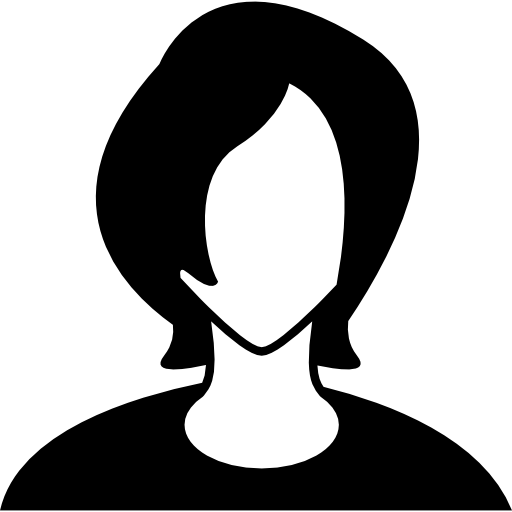  Inserire una fotoInserire una breve descrizione (Es. Mi chiamo Maria ho 25 anni. Abito a Senigallia. Sono una ragazza solare….le mie passioni sono ….ecc…ho frequentato …..sono interessata a far parte di questo elenco ….mi piacciono i bambini, le mie esperienze lavorative sono state…)Inserire una fotoInserire una breve descrizione (Es. Mi chiamo Maria ho 25 anni. Abito a Senigallia. Sono una ragazza solare….le mie passioni sono ….ecc…ho frequentato …..sono interessata a far parte di questo elenco ….mi piacciono i bambini le mie esperienze lavorative sono state…)